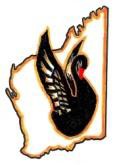 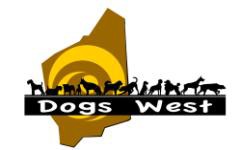 48th National Retrieving Trial Championship for GundogsFriday 15th, Saturday 16th and Sunday 17th September 2017To be held in the Toodyay/Northam/Goomalling area, Western AustraliaJUDGESMr Ray Johnson (WA)Ms Eleanor Johnson (WA)Entries Close: Monday 14th August 2017Entry Fees: $60 per dog, $50 per dog for second & subsequent entries-  payable to Dogs WestFull Schedule, Payment Form and additional information available at: www.48thnationalretrievingtrialwa.com Entries & Enquiries to: Secretary ANRTC Working Party, Ms Judy Pannett, 11 Godwit Glade, Chittering, Western Australia  6084	Email: jpannett@iinet.net.au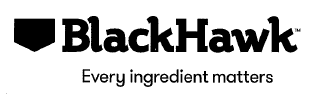 Sponsored by Black Hawk, Sporting Outdoor Supplies, Field and Game*************************Dogs West State Retrieving Trial Will be conducted 9th & 10th September 2017. Please refer to www.48thnationalretrievingtrialwa.com for further information.